Tung Wah Group of HospitalsGood People, Good Deeds: English Writing Competition 2022-23Student Information Form*Junior/Middle/Senior LevelJunior Level (Primary 4 – Primary 6)Middle Level (Secondary 1 – Secondary 3)Senior Level (Secondary 4 – Secondary 6)Submission of Forms: Each school should fill in one Student Information Form for all participants of each level on or before 28th April 2023 and upload it (in both WORD and PDF format) to Official Entry Form by Google Form at https://forms.gle/1mjrPiv8LYVyp5Ue8.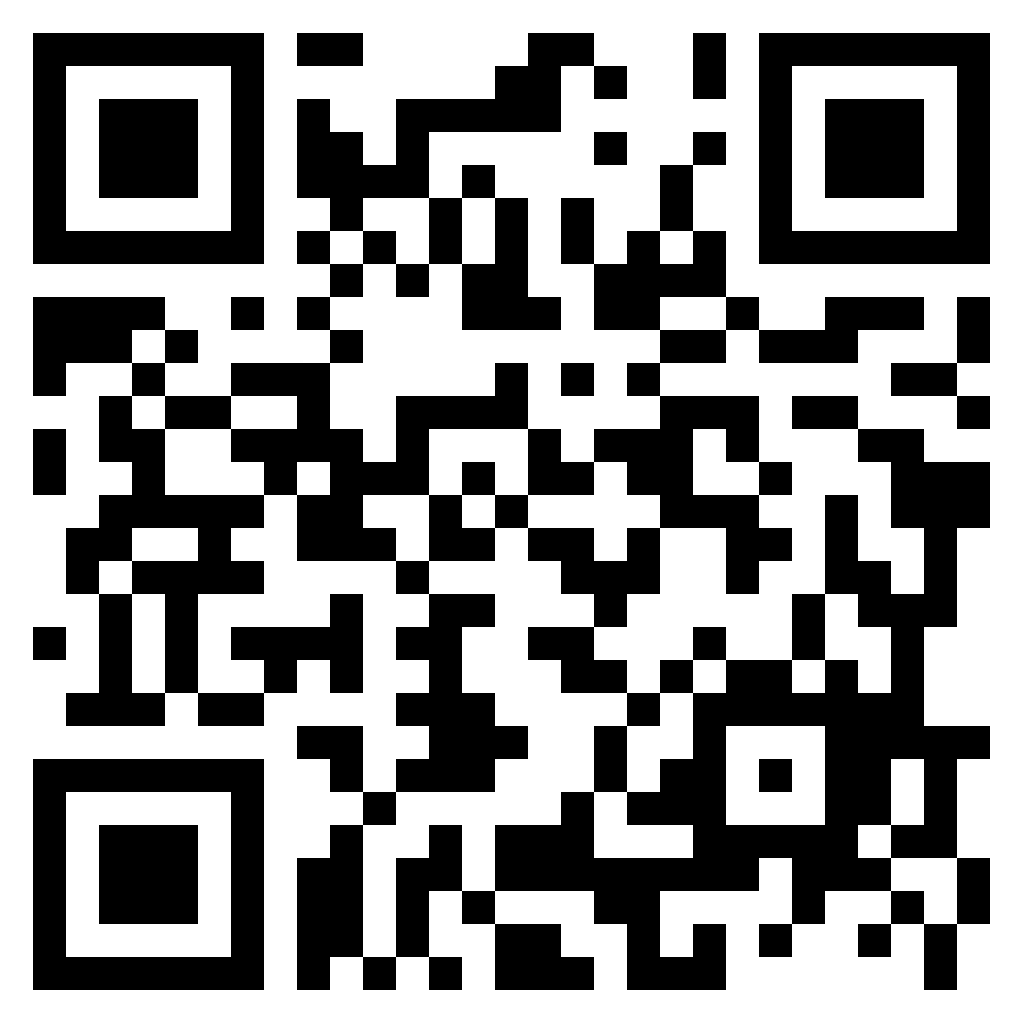 Should you have any enquiries, you are advised to contact Ms Keith TONG at 2859-7655 or twghsgpgd@gmail.com.Please complete the form in BLOCK LETTERSStudent Information of Top 10 Entries*Please delete as appropriate. No.Submission TitleStudent Full NameStudent Form LevelBest Three1.Best Three2.Best Three3.4.5.6.7.8.9.10.Signature of Principal /School Head:Name:Date:School Stamp